Výtvarná výchova 8.C – 6. ročníkSlimák - maľovaniePriprav si papier, alebo výkres, a farby. Predstav si slimáka, ako vyzerá, akú má ulitu, a nakresli ho.Nezabudni si svoje výrobky odkladať!Pre inšpiráciu: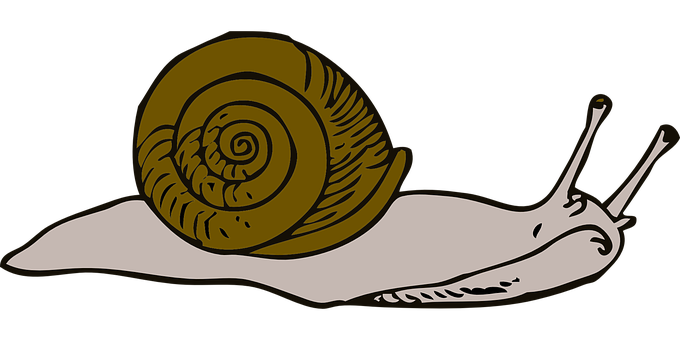 